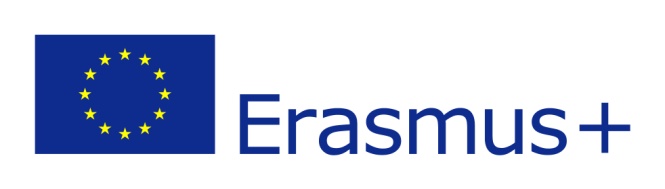 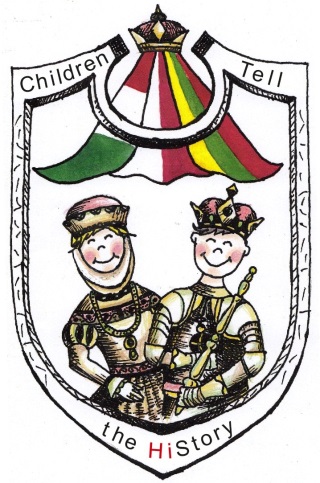 Projekto pavadinimas  -  “Children Tell the HiStory”Projekto dotacijos sutarties Nr. - 2015-1-LT01-KA219-013409Projekto trukmė  - 2 metaiProjekto partneriai :  Erasmus+ dotuojamų veiklų mokykla partnerė - Istituto Tecnico Commerciale e per Geometri “A.Oriani”, Via Manzoni 6, 48018 Faenza, Italija; tarptautinis mokyklos partneris -  Prywatna Szkola Podstawowa Academos, Krokuva, Lenkija; socialiniai partneriai Lietuvoje: Rokiškio raj. švietimo centras, Rokiškio krašto muziejus.Projekto koordinatorius -  Irena Matelienė, anglų kalbos mokytoja, (8-686)32759, irmatel@hotmail.comProjekto tikslas – paskatinti mokytis istorijos  neįprastais, novatoriškais metodais: patirtiniu mokymusi autentiškoje aplinkoje, kūrybinio rašymo ir teatro metodais, „Vaikas-Vaikui“ mokymo (si) metodu.  Projekto veiklos: - 2 tarptautiniai koordinatorių susitikimai Faenza mieste, Italijoje (2015 m. lapkričio 5-6 d., 2016 m. rugsėjo 8-9 d., 6 mobilumų dalyviai);- 2 mokymai istorinėje aplinkoje ir kūrybinės dirbtuvės grupėse. Kiekviena mokymosi sesija po 5 dienas, viso 70 dalyvių kartu su lydinčiais asmenimis (2015 m. balandžio 18-22 d. Faenza ir Milanas, Italija; intelektinio produkto kūrybinės grupės mokinių ir mokytojų išvyka į Krokuvą 2016 m. gegužės 20-22 d.;  2016 m. spalio 3-7 d. Rokiškis ir Vilnius(Dubingiai), Lietuva);- 1 intelektinis produktas – mokomasis scenarijus „Involved with Jegellonians, Radziwills and Sforzas“ keturiomis kalbomis (anglų, lietuvių, lenkų, italų). Scenarijaus siužetinę liniją kurs mokymų dalyviai, scenarijų tobulins, redaguos partnerių mokyklų specialiai projektui sudarytos kūrybinės grupės mokytojai. Intelektinis produktas bus viešai prieinamas internetinėje erdvėje SchoolNet, VALOR, eTwinning duomenų bazėse, projekto partnerių interneto svetainėse;- 1 tarptautinė konferencija „History Teaching Inovations and Integration Points in a Contemporary Classroom“, trukmė - 6 val., 32 vietos dalyviai, 8 užsienio šalių dalyviai, 9 pranešimai, projekto veiklų pristatymas, mokyklinio scenarijaus ištraukų parodomasis skaitymas anglų kalba;-3 integruotos istorijos pamokos pradinėse klasėse, veiklos laikotarpis: 2016 m. sausio-gegužės mėn. ir istorinių projekto temų tyrinėmai visose mokyklos ir darželio grupėse (tęstinė veikla);-Vaikas-Vaikui mokymai klasėse, grupėse (Rokiškio mokykloje-darželyje „Ąžuoliukas“ ir kitose ugdymo įstaigose esant pageidavimui). Mokymų dalyviai kartu su mokytojais pagal metodą parengs ir įgyvendins pamokas 2016 m. lapkričio-gruodžio mėn.; -Sklaidos veiklos:mokomojo scenarijaus aptarimai rajono pedagogų metodinėse grupėse, vieši skaitymai klasėse/grupėse, klasių/grupių individualiai pasirinktų veiklų pristatymo renginys ir kt. 2017 m. sausio-birželio mėn.;- Informacinių stendų apie Barborą Radvilaitę, Žygimantą Augustą, Boną Sforza, šių istorinių asmenybių kostiumų paroda Rokiškio krašto muziejuje, 2017 m. birželio-rugpjūčio mėn.Projekto intelektinis produktas – mokomasis scenarijus „Involved with Jegellonians, Radziwills and Sforzas“ keturiomis kalbomis (anglų, lietuvių, lenkų, italų). Scenarijaus siužetinę liniją kurs mokymų dalyviai, scenarijų tobulins, redaguos partnerių mokyklų specialiai projektui sudarytos kūrybinės grupės mokytojai. Intelektinis produktas bus viešai prieinamas internetinėje erdvėje SchoolNet, VALOR, eTwinning duomenų bazėse, projekto partnerių interneto svetainėse. Intelektinis produktas skirtas Lietuvos ir kitų ES šalių pedagogams, ieškantiems novatoriškų, kūrybingų mokymo būdų. Planuojama apimtis išspausdinus – 30 A4 formato lapų.Projekto biudžetas  - Bendras projekto biudžetas yra 72726.00 Eur. Rokiškio mokyklos-darželio valdoma dalis – 31263.00 Eur.Biudžeto išmokėjimo terminai ir prašomas avansinis prisidėjimas- 40 proc. mokėjimą mokykla planuoja gauti 2016 m. sausio mėn.; antrąjį  40 proc. mokėjimą planuoja gauti 2016 m. rugsėjo-spalio mėn. po 2016 m. birželio mėn. pateiktos tarpinės projekto ataskaitos, paskutinį 20 proc. mokėjimą planuoja gauti 2017 m. spalio-lapkričio mėn. po baigiamosios projekto ataskaitos. Rokiškio rajono savivaldybės mokykla prašo galimybės pasinaudoti savivaldybės lėšomis  sekančiai: 3126,30 Eur – 2016 metais ir 3126,30 Eur – 2017 m. Lėšas mokykla planuoja grąžinti gavus galutinį 20 proc. mokėjimą.Projekto tęstinumas – pasibaigus projekto laikotarpiui Rokiškio mokykla-darželis „Ąžuoliukas“ tęs istorinių temų tyrinėjimus mokyklos projekte „Dvarponių mokyklėlė“, kvies mokyklos bendruomenę susiburti ir parengti spektaklį pagal projekte sukurtą mokomąjį scenarijų, skatins rajono kultūros įstaigas pasinaudoti projekto intelektiniu produktu rengiant edukacines programas mokykloms.Projekto rezultatų sklaidos planas –-3 straipsniai apie projekto veiklas vietos ir regiono spaudoje (2016 m. gegužės, lapkričio mėn., 2017 m. gegužės mėn.);-nuolatos atnaujinama aktuali informacija apie projekto veiklas mokyklos ir projekto partnerių svetainėse, projekto Facebook paskyroje www.facebook.com/childrentellthehistory (viso projekto vykdymo laikotarpiui);-informacinis projekto stendas mokyklos foje (2016 m. sausio – birželio mėn.; 2016 m. rugsėjo-2017 m. birželio mėn.);-informacinė lentelė ant mokyklos fasadinės sienos (nuo 2016 m. vasario mėn. iki projekto pabaigos);-intelektinio produkto vieša parsisiuntimo galimybė SchoolNet, VALOR, eTwinning duomenų bazėse, mokyklos ir projekto partnerių interneto svetainėse;-mokomojo scenarijaus aptarimai rajono pedagogų metodinėse grupėse, vieši skaitymai klasėse, grupėse, 2017 m. sausio-birželio mėn.; -Tarptautinė konferencija 2017 m. gegužės 11 d.;-Informacinių stendų apie Barborą Radvilaitę, Žygimantą Augustą, Boną Sforza, šių istorinių asmenybių kostiumų paroda ir projekto veiklų atspindžių stendas Rokiškio krašto muziejuje, 2017 m. birželio-rugpjūčio mėn.Vykdydami projekto sklaidą, pristatymą būtinai parašykite šį sakinį -Šis projektas finansuojamas remiant Europos Komisijai, „Erasmus+“ programos lėšomis, kurią Lietuvoje administruoja Švietimo mainų paramos___________________________________________________________